* Informations obligatoires afin que nous puissions contacter directement la candidate.Fournir en annexe une lettre d’appui (2 pages maximum) et/ou un curriculum vitae pouvant bonifier les informations précédentes. SVP, évitez de fournir toutes informations ou documents supplémentaires venant alourdir l’essentiel. Tenez-vous en aux réalisations concrètes et à l’impact constaté en complétant le plus précisément possible chacune des sections du formulaire.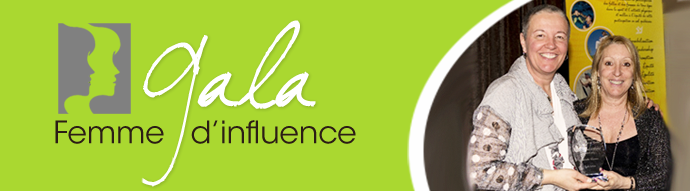 Catégorie : LES femmes d’influence dans le sport AU QUÉBECVOLET RÉGIONAL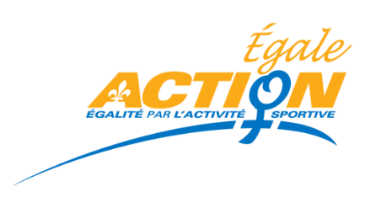 Veuillez prendre note que cette catégorie s’adresse à toutes les femmesexcluant les athlètes encore actives.Catégorie : LES femmes d’influence dans le sport AU QUÉBECVOLET RÉGIONALVeuillez prendre note que cette catégorie s’adresse à toutes les femmesexcluant les athlètes encore actives.FORMULAIREFORMULAIREContribution exceptionnelle dans le monde du sport réalisée par une femme au palier local, municipal et/ou régional uniquement, entre le 1er janvier et le 31 décembre 2016. Contribution exceptionnelle dans le monde du sport réalisée par une femme au palier local, municipal et/ou régional uniquement, entre le 1er janvier et le 31 décembre 2016. Les formulaires en 6 exemplaires doivent parvenir au bureau d’Égale Action au plus tard le vendredi 3 février 2017 à midi à l’attention de :Mme ; ; 4545 Avenue Pierre-De Coubertin, Montréal (Québec), H1V 0B2Téléphone : (514) 252-3114 (3969), télécopieur : (514) 254-9621, courriel : info@egaleaction.comLes formulaires en 6 exemplaires doivent parvenir au bureau d’Égale Action au plus tard le vendredi 3 février 2017 à midi à l’attention de :Mme ; ; 4545 Avenue Pierre-De Coubertin, Montréal (Québec), H1V 0B2Téléphone : (514) 252-3114 (3969), télécopieur : (514) 254-9621, courriel : info@egaleaction.comLes formulaires en 6 exemplaires doivent parvenir au bureau d’Égale Action au plus tard le vendredi 3 février 2017 à midi à l’attention de :Mme ; ; 4545 Avenue Pierre-De Coubertin, Montréal (Québec), H1V 0B2Téléphone : (514) 252-3114 (3969), télécopieur : (514) 254-9621, courriel : info@egaleaction.comLes formulaires en 6 exemplaires doivent parvenir au bureau d’Égale Action au plus tard le vendredi 3 février 2017 à midi à l’attention de :Mme ; ; 4545 Avenue Pierre-De Coubertin, Montréal (Québec), H1V 0B2Téléphone : (514) 252-3114 (3969), télécopieur : (514) 254-9621, courriel : info@egaleaction.comSPORT(ou multisports)GROUPE/PERSONNE APPUYANT LA CANDIDATURE/Lien avec la candidateInformations générales sur la candidateInformations générales sur la candidateInformations générales sur la candidateInformations générales sur la candidateInformations générales sur la candidateNom* : Prénom*: Adresse (résidence)* : Adresse de correspondance si différente : Adresse de correspondance si différente : Région* :Région* :Profession :Profession :Employeur :Employeur :Tél. (R)* : Tél. (B)* : Courriel* : Profil sportif de la candidateProfil sportif de la candidatePrincipales fonctions comme intervenante en sport (administratrice, organisatrice, entraîneure, officielle, bénévole, accompagnatrice, autre) : Nombre d'années d'intervention en sport (à quelque titre que ce soit) : Résumé en 8 lignes de la proposition : résumez les faits saillants justifiant la mise en candidature de votre candidate et expliquez ce qui en fait une femme d’influence en 2015. Ne pas oublier d’indiquer les prix, titres, honneurs ou reconnaissances reçus en 2016 (ex. : formatrice, titre honorifique, entraîneure du mois, mère à temps plein, arbitre bénévole, gestionnaire d’un événement sportif, etc.)Résumé en 8 lignes de la proposition : résumez les faits saillants justifiant la mise en candidature de votre candidate et expliquez ce qui en fait une femme d’influence en 2015. Ne pas oublier d’indiquer les prix, titres, honneurs ou reconnaissances reçus en 2016 (ex. : formatrice, titre honorifique, entraîneure du mois, mère à temps plein, arbitre bénévole, gestionnaire d’un événement sportif, etc.)Dossier sportif : interventions sportives majeures de la candidate réalisées en région par ordre chronologique en 2016.Dossier sportif : interventions sportives majeures de la candidate réalisées en région par ordre chronologique en 2016.Dossier sportif : interventions sportives majeures de la candidate réalisées en région par ordre chronologique en 2016.Dossier sportif : interventions sportives majeures de la candidate réalisées en région par ordre chronologique en 2016.Dossier sportif : interventions sportives majeures de la candidate réalisées en région par ordre chronologique en 2016.Événement/activité/comité/titre/honneur/prix/autre Date(s) et endroitNiveau (local, municipal, régional)Principales réalisations de la candidateImpact obtenu/rayonnement local, municipal ou régionalAttestation – SVP compléter chacune des sectionsAttestation – SVP compléter chacune des sectionsAttestation – SVP compléter chacune des sectionsAttestation – SVP compléter chacune des sectionsAttestation – SVP compléter chacune des sectionsJ'atteste que la présente candidate est un atout précieux pour notre région et que les informations fournies sont exactes.J'atteste que la présente candidate est un atout précieux pour notre région et que les informations fournies sont exactes.J'atteste que la présente candidate est un atout précieux pour notre région et que les informations fournies sont exactes.J'atteste que la présente candidate est un atout précieux pour notre région et que les informations fournies sont exactes.J'atteste que la présente candidate est un atout précieux pour notre région et que les informations fournies sont exactes.Nom* : Nom* : Prénom* : Prénom* : Adresse (de correspondance) : Fonction/Organisme :Fonction/Organisme :Fonction/Organisme :Fonction/Organisme :Tél. (R): Tél.* (B): Tél.* (B): Courriel * : Signature : Signature : Signature : Signature : Date : 